OPIS PRZEDMIOTU ZAMÓWIENIA
KONSERWY MIĘSNEGOLONKA WIEPRZOWAopis wg słownika CPV 15131000-51 WSTĘP1.1 ZakresNiniejszym opisem przedmiotu zamówienia objęto wymagania, metody badań oraz warunki przechowywania i pakowania golonki wieprzowej.Postanowienia opisu przedmiotu zamówienia wykorzystywane są podczas produkcji i obrotu handlowego golonki wieprzowej przeznaczonej dla odbiorcy wojskowego.1.2 Dokumenty powołaneDo stosowania niniejszego opisu przedmiotu zamówienia są niezbędne podane niżej dokumenty powołane. Stosuje się ostatnie aktualne wydanie dokumentu powołanego (łącznie ze zmianami).PN-A-82056 Przetwory mięsne — Konserwy — Badania organoleptyczne i fizycznePN-A-04018 Produkty rolniczo-żywnościowe — Oznaczanie azotu metodą Kjeldahla 
i przeliczanie na białkoPN-ISO 1444 Mięso i przetwory mięsne — Oznaczanie zawartości tłuszczu wolnegoPN-ISO 1841-2 Mięso i przetwory mięsne — Oznaczanie zawartości chlorków — Część 2: Metoda potencjometrycznaPN-A-82112 Mięso i przetwory mięsne — Oznaczanie zawartości soli kuchennejPN-A-82055-5 Mięso i przetwory mięsne — Badania mikrobiologiczne — Badanie trwałości konserw metodą termostatowąPN-A-82055-4 Mięso i przetwory mięsne — Badania mikrobiologiczne — Badanie szczelności konserw hermetycznie zamkniętychPN-A-82055-12 Mięso i przetwory mięsne — Badania mikrobiologiczne — Wykrywanie obecności beztlenowych bakterii przetrwalnikujących i beztlenowych bakterii przetrwalnikujących redukujących siarczany (IV)Rozporządzenie Komisji (WE) Nr 2073/2005 z dnia 15 listopada 2005 r. w sprawie kryteriów mikrobiologicznych dotyczących środków spożywczych (Dz. U. L 338 z 22.12.2005, s 1 z późn. zm.)Rozporządzenie Komisji (WE) Nr 1881/2006 z dnia 19 grudnia 2006r. w sprawie najwyższe dopuszczalne poziomy niektórych zanieczyszczeń w środki spożywcze (DZ. U. L 364 
z 20.12.2006, s 5 z późn. zm.)Ustawa z dnia 7 maja 2009r. o towarach paczkowanych (Dz. U. z 2009r. nr 91 poz. 740 z późn. zm.)  1.3 Definicja     Golonka wieprzowa produkt, wyprodukowany z grubo i średnio rozdrobnionego mięsa wieprzowego (nie mniej niż 80% w tym mięsa z golonki wieprzowej nie mniej niż 52%), grubo i średnio rozdrobnionego, z dodatkiem składników aromatyczno-smakowych, substancji dodatkowych dozwolonych, bez dodatku mięsa oddzielonego mechanicznie, utrwalony przez sterylizację 
w opakowaniu hermetycznie zamkniętym. 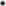 2.  WYMAGANIA  2.1  Wymagania organoleptyczne  Według Tablicy nr 1Tablica 1 – Wymagania organoleptyczne2.2 Wymagania fizykochemiczne Według Tablicy 2. Tablica 2 – Wymagania fizykochemiczneZawartość zanieczyszczeń w produkcie oraz dozwolonych substancji dodatkowych zgodnie 
z aktualnym obowiązującym prawem) )2.3. Wymagania mikrobiologiczne Według tablicy 3Tablica 3 – Wymagania mikrobiologicznePozostałe wymagania zgodnie z aktualnie obowiązującym prawem Zamawiający zastrzega sobie prawo żądania wyników badań mikrobiologicznych z kontroli higieny procesu produkcyjnego.3. MASA NETTOMasa netto powinna być zgodna z deklaracją producenta.Dopuszczalna ujemna wartość błędu masy netto powinna być zgodna z obowiązującym prawem4. TRWAŁOŚĆ.Okres przydatności do spożycia deklarowany przez producenta powinien wynosić nie mniej niż 9 miesięcy od daty dostawy do magazynu odbiorcy wojskowego.5. Metody badań 5.1 Sprawdzenie znakowania i stanu opakowaniaWykonać metodą wizualną na zgodność z pkt. 6.1 i 6.2.5.2. Oznaczenie cech organoleptycznych, fizykochemicznychWedług norm podanych w Tabeli 1,25.3. Oznaczenie cech mikrobiologicznychWedług norm podanych w Tablicy 36. PAKOWANIE, ZNAKOWANIE, PRZECHOWYWANIE6.1. Pakowanie6.1.1. Opakowanie jednostkowe Opakowania jednostkowe - puszki blaszane lub aluminiowe (160g – 200g) z wieczkiem łatwootwieralnym (materiał opakowaniowy przeznaczony do kontaktu z żywnością).Opakowanie powinno być czyste, bez obcych zapachów, nieuszkodzone mechanicznie, powinno zabezpieczać produkt przed zanieczyszczeniem i zniszczeniem oraz zapewniać właściwą jakość produktu podczas całego okresu przydatności do spożycia.Nie dopuszcza się stosowania opakowań zastępczych oraz umieszczania reklam 
na opakowaniach.6.1.2. Opakowanie transportoweOpakowania transportowe - pudła tekturowe od 1 kg do 5 kg wykonane z materiałów opakowaniowych przeznaczonych do kontaktu z żywnością.Opakowania transportowe powinny zabezpieczać produkt przed uszkodzeniem 
i zanieczyszczeniem, powinny być czyste, bez obcych zapachów, zabrudzeń, pleśni, załamań i innych uszkodzeń mechanicznych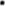 Nie dopuszcza się stosowania opakowań zastępczych oraz umieszczania reklam 
na opakowaniach.6.2. ZnakowanieZgodnie z aktualnie obowiązującym prawe.6.3 PrzechowywaniePrzechowywać zgodnie z zaleceniami producenta. GULASZ ANGIELSKIopis wg słownika CPV kod CPV 15131000-51 WSTĘP1.1 ZakresNiniejszym opisem przedmiotu zamówienia objęto wymagania, metody badań oraz warunki przechowywania i pakowania gulaszu angielskiego.Postanowienia opisu przedmiotu zamówienia wykorzystywane są podczas produkcji i obrotu handlowego gulaszu angielskiego przeznaczonego dla odbiorcy wojskowego.1.2 Dokumenty powołaneDo stosowania niniejszego opisu przedmiotu zamówienia są niezbędne podane niżej dokumenty powołane. Stosuje się ostatnie aktualne wydanie dokumentu powołanego (łącznie ze zmianami).PN-A-82056 Przetwory mięsne — Konserwy — Badania organoleptyczne i fizycznePN-A-04018 Produkty rolniczo-żywnościowe — Oznaczanie azotu metodą Kjeldahla i przeliczanie na białkoPN-ISO 1444 Mięso i przetwory mięsne — Oznaczanie zawartości tłuszczu wolnegoPN-ISO 1841-2 Mięso i przetwory mięsne — Oznaczanie zawartości chlorków — Część 2: Metoda potencjometrycznaPN-A-82112 Mięso i przetwory mięsne — Oznaczanie zawartości soli kuchennejPN-A-82055-5 Mięso i przetwory mięsne — Badania mikrobiologiczne — Badanie trwałości konserw metodą termostatowąPN-A-82055-4 Mięso i przetwory mięsne — Badania mikrobiologiczne — Badanie szczelności konserw hermetycznie zamkniętychPN-A-82055-12 Mięso i przetwory mięsne — Badania mikrobiologiczne — Wykrywanie obecności beztlenowych bakterii przetrwalnikujących i beztlenowych bakterii przetrwalnikujących redukujących siarczany (IV)Rozporządzenie Komisji (WE) Nr 2073/2005 z dnia 15 listopada 2005 r. w sprawie kryteriów mikrobiologicznych dotyczących środków spożywczych (Dz. U. L 338 z 22.12.2005, s 1 z późn. zm.)Rozporządzenie Komisji (WE) Nr 1881/2006 z dnia 19 grudnia 2006r. w sprawie najwyższe dopuszczalne poziomy niektórych zanieczyszczeń w środki spożywcze (DZ. U. L 364 z 20.12.2006, s 5 z późn. zm.)Ustawa z dnia 7 maja 2009r. o towarach paczkowanych (Dz. U. z 2009r. nr 91 poz. 740 z późn. zm.)   1.3 Definicja     Gulasz angielski produkt, wyprodukowany z mięsa wieprzowego (nie mniej niż 85%), z dodatkiem składników aromatyczno-smakowych, substancji dodatkowych dozwolonych, bez dodatku mięsa oddzielonego mechanicznie, utrwalony przez sterylizację w opakowaniu hermetycznie zamkniętym 2.  WYMAGANIA  2.1  Wymagania organoleptyczne  Według Tablicy nr 1Tablica 1 – Wymagania organoleptyczne2.2 Wymagania fizykochemiczne Według Tablicy 2. Tablica 2 – Wymagania fizykochemiczneZawartość zanieczyszczeń w produkcie oraz dozwolonych substancji dodatkowych zgodnie z aktualnym obowiązującym prawem ))2.3. Wymagania mikrobiologiczne Według tablicy 3Tablica 3 – Wymagania mikrobiologicznePozostałe wymagania zgodnie z aktualnie obowiązującym prawem Zamawiający zastrzega sobie prawo żądania wyników badań mikrobiologicznych z kontroli higieny procesu produkcyjnego.3. MASA NETTOMasa netto powinna być zgodna z deklaracją producenta.Dopuszczalna ujemna wartość błędu masy netto powinna być zgodna z obowiązującym prawem4. TRWAŁOŚĆ.Okres przydatności do spożycia deklarowany przez producenta powinien wynosić nie mniej niż 9 miesięcy od daty dostawy do magazynu odbiorcy wojskowego5. METODY BADAŃ 5.1 Sprawdzenie znakowania i stanu opakowaniaWykonać metodą wizualną na zgodność z pkt. 6.1 i 6.2.5.2. Oznaczenie cech organoleptycznych, fizykochemicznychWedług norm podanych w Tabeli 1,25.3. Oznaczenie cech mikrobiologicznychWedług norm podanych w Tablicy 36. PAKOWANIE, ZNAKOWANIE, PRZECHOWYWANIE6.1. Pakowanie6.1.1. Opakowanie jednostkowe Opakowania jednostkowe - puszki blaszane lub aluminiowe (160g – 200g) z wieczkiem łatwootwieralnym (materiał opakowaniowy przeznaczony do kontaktu z żywnością).Opakowanie powinno być czyste, bez obcych zapachów, nieuszkodzone mechanicznie, powinno zabezpieczać produkt przed zanieczyszczeniem i zniszczeniem oraz zapewniać właściwą jakość produktu podczas całego okresu przydatności do spożycia.Nie dopuszcza się stosowania opakowań zastępczych oraz umieszczania reklam na opakowaniach.6.1.2. Opakowanie transportoweOpakowania transportowe - pudła tekturowe od 1 kg do 5 kg wykonane z materiałów opakowaniowych przeznaczonych do kontaktu z żywnością.Opakowania transportowe powinny zabezpieczać produkt przed uszkodzeniem i zanieczyszczeniem, powinny być czyste, bez obcych zapachów, zabrudzeń, pleśni, załamań i innych uszkodzeń mechanicznychNie dopuszcza się stosowania opakowań zastępczych oraz umieszczania reklam na opakowaniach.6.2. ZnakowanieZgodnie z aktualnie obowiązującym prawe.6.3 Przechowywanie Przechowywać zgodnie z zaleceniami producenta. MIELONKA WIEPRZOWAopis wg słownika CPV 15131000-51 WSTĘP1.1 ZakresNiniejszym opisem przedmiotu zamówienia objęto wymagania, metody badań oraz warunki przechowywania i pakowania mielonki wieprzowej.Postanowienia opisu przedmiotu zamówienia wykorzystywane są podczas produkcji i obrotu handlowego mielonki wieprzowej przeznaczonej dla odbiorcy wojskowego.1.2 Dokumenty powołaneDo stosowania niniejszego opisu przedmiotu zamówienia są niezbędne podane niżej dokumenty powołane. Stosuje się ostatnie aktualne wydanie dokumentu powołanego (łącznie ze zmianami).PN-A-82056 Przetwory mięsne — Konserwy — Badania organoleptyczne i fizycznePN-A-04018 Produkty rolniczo-żywnościowe — Oznaczanie azotu metodą Kjeldahla 
i przeliczanie na białkoPN-ISO 1444 Mięso i przetwory mięsne — Oznaczanie zawartości tłuszczu wolnegoPN-ISO 1841-2 Mięso i przetwory mięsne — Oznaczanie zawartości chlorków — Część 2: Metoda potencjometrycznaPN-A-82112 Mięso i przetwory mięsne — Oznaczanie zawartości soli kuchennejPN-A-82055-5 Mięso i przetwory mięsne — Badania mikrobiologiczne — Badanie trwałości konserw metodą termostatowąPN-A-82055-4 Mięso i przetwory mięsne — Badania mikrobiologiczne — Badanie szczelności konserw hermetycznie zamkniętychPN-A-82055-12 Mięso i przetwory mięsne — Badania mikrobiologiczne — Wykrywanie obecności beztlenowych bakterii przetrwalnikujących i beztlenowych bakterii przetrwalnikujących redukujących siarczany (IV)Rozporządzenie Komisji (WE) Nr 2073/2005 z dnia 15 listopada 2005 r. w sprawie kryteriów mikrobiologicznych dotyczących środków spożywczych (Dz. U. L 338 z 22.12.2005, s 1 z późn. zm.)Rozporządzenie Komisji (WE) Nr 1881/2006 z dnia 19 grudnia 2006r. w sprawie najwyższe dopuszczalne poziomy niektórych zanieczyszczeń w środki spożywcze (DZ. U. L 364 
z 20.12.2006, s 5 z późn. zm.)Ustawa z dnia 7 maja 2009r. o towarach paczkowanych (Dz. U. z 2009r. nr 91 poz. 740 z późn. zm.)   1.3 Definicja     Mielonka wieprzowa produkt, wyprodukowany ze średnio rozdrobnionego mięsa wieprzowego (nie mniej niż 90% ) z dodatkiem składników aromatyczno-smakowych, substancji dodatkowych dozwolonych, bez dodatku mięsa oddzielonego mechanicznie, utrwalony przez sterylizację 
w opakowaniu hermetycznie zamkniętym. 2.  WYMAGANIA     2.1  Wymagania organoleptyczne  Według Tablicy nr 1Tablica 1 – Wymagania organoleptyczne2.2 Wymagania fizykochemiczne Według Tablicy 2. Tablica 2 – Wymagania fizykochemiczneZawartość zanieczyszczeń w produkcie oraz dozwolonych substancji dodatkowych zgodnie z aktualnym obowiązującym prawem ))2.3. Wymagania mikrobiologiczne Według tablicy 3Tablica 3 – Wymagania mikrobiologicznePozostałe wymagania zgodnie z aktualnie obowiązującym prawem Zamawiający zastrzega sobie prawo żądania wyników badań mikrobiologicznych z kontroli higieny procesu produkcyjnego.3. MASA NETTOMasa netto powinna być zgodna z deklaracją producenta.Dopuszczalna ujemna wartość błędu masy netto powinna być zgodna z obowiązującym prawem4. TRWAŁOŚĆ.Okres przydatności do spożycia deklarowany przez producenta powinien wynosić nie mniej niż 
9 miesięcy od daty dostawy do magazynu odbiorcy wojskowego5. METODY BADAŃ 5.1 Sprawdzenie znakowania i stanu opakowaniaWykonać metodą wizualną na zgodność z pkt. 6.1 i 6.2.5.2. Oznaczenie cech organoleptycznych, fizykochemicznychWedług norm podanych w Tabeli 1,25.3. Oznaczenie cech mikrobiologicznychWedług norm podanych w Tablicy 36. PAKOWANIE, ZNAKOWANIE, PRZECHOWYWANIE6.1. Pakowanie6.1.1. Opakowanie jednostkowe Opakowania jednostkowe - puszki blaszane lub aluminiowe (160g – 200g) z wieczkiem łatwootwieralnym (materiał opakowaniowy przeznaczony do kontaktu z żywnością).Opakowanie powinno być czyste, bez obcych zapachów, nieuszkodzone mechanicznie, powinno zabezpieczać produkt przed zanieczyszczeniem i zniszczeniem oraz zapewniać właściwą jakość produktu podczas całego okresu przydatności do spożycia.Nie dopuszcza się stosowania opakowań zastępczych oraz umieszczania reklam 
na opakowaniach.6.1.2. Opakowanie transportoweOpakowania transportowe - pudła tekturowe od 1 kg do 5 kg wykonane z materiałów opakowaniowych przeznaczonych do kontaktu z żywnością.Opakowania transportowe powinny zabezpieczać produkt przed uszkodzeniem 
i zanieczyszczeniem, powinny być czyste, bez obcych zapachów, zabrudzeń, pleśni, załamań i innych uszkodzeń mechanicznychNie dopuszcza się stosowania opakowań zastępczych oraz umieszczania reklam 
na opakowaniach.6.2. ZnakowanieZgodnie z aktualnie obowiązującym prawe.6.3 Przechowywanie Przechowywać zgodnie z zaleceniami producenta. WIEPRZOWINA W SOSIE WŁASNYMopis wg słownika CPV 15131000-51 WSTĘP1.1 ZakresNiniejszym opisem przedmiotu zamówienia objęto wymagania, metody badań oraz warunki przechowywania i pakowania wieprzowiny w sosie własnym.Postanowienia opisu przedmiotu zamówienia wykorzystywane są podczas produkcji i obrotu handlowego wieprzowiny w sosie własnym przeznaczonej dla odbiorcy wojskowego.1.2 Dokumenty powołaneDo stosowania niniejszego opisu przedmiotu zamówienia są niezbędne podane niżej dokumenty powołane. Stosuje się ostatnie aktualne wydanie dokumentu powołanego (łącznie ze zmianami).PN-A-82056 Przetwory mięsne — Konserwy — Badania organoleptyczne i fizycznePN-A-04018 Produkty rolniczo-żywnościowe — Oznaczanie azotu metodą Kjeldahla 
i przeliczanie na białkoPN-ISO 1444 Mięso i przetwory mięsne — Oznaczanie zawartości tłuszczu wolnegoPN-ISO 1841-2 Mięso i przetwory mięsne — Oznaczanie zawartości chlorków — Część 2: Metoda potencjometrycznaPN-A-82112 Mięso i przetwory mięsne — Oznaczanie zawartości soli kuchennejPN-A-82055-5 Mięso i przetwory mięsne — Badania mikrobiologiczne — Badanie trwałości konserw metodą termostatowąPN-A-82055-4 Mięso i przetwory mięsne — Badania mikrobiologiczne — Badanie szczelności konserw hermetycznie zamkniętychPN-A-82055-12 Mięso i przetwory mięsne — Badania mikrobiologiczne — Wykrywanie obecności beztlenowych bakterii przetrwalnikujących i beztlenowych bakterii przetrwalnikujących redukujących siarczany (IV)Rozporządzenie Komisji (WE) Nr 2073/2005 z dnia 15 listopada 2005 r. w sprawie kryteriów mikrobiologicznych dotyczących środków spożywczych (Dz. U. L 338 z 22.12.2005, s 1 z późn. zm.)Rozporządzenie Komisji (WE) Nr 1881/2006 z dnia 19 grudnia 2006r. w sprawie najwyższe dopuszczalne poziomy niektórych zanieczyszczeń w środki spożywcze (DZ. U. L 364 
z 20.12.2006, s 5 z późn. zm.)Ustawa z dnia 7 maja 2009r. o towarach paczkowanych (Dz. U. z 2009r. nr 91 poz. 740 z późn. zm.)   1.3 Definicja     Wieprzowina w sosie własnym produkt, wyprodukowany z mięsa wieprzowego (nie mniej niż 90% )  grubo i średnio rozdrobnionego z dodatkiem składników aromatyczno-smakowych, substancji dodatkowych dozwolonych, bez dodatku mięsa oddzielonego mechanicznie, utrwalony przez sterylizację w opakowaniu hermetycznie zamkniętym. 2.  WYMAGANIA  2.1  Wymagania organoleptyczne  Według Tablicy nr 1Tablica 1 – Wymagania organoleptyczne2.2 Wymagania fizykochemiczne Według Tablicy 2. Tablica 2 – Wymagania fizykochemiczneZawartość zanieczyszczeń w produkcie oraz dozwolonych substancji dodatkowych zgodnie z aktualnym obowiązującym prawem ))2.3. Wymagania mikrobiologiczne Według tablicy 3Tablica 3 – Wymagania mikrobiologicznePozostałe wymagania zgodnie z aktualnie obowiązującym prawem Zamawiający zastrzega sobie prawo żądania wyników badań mikrobiologicznych z kontroli higieny procesu produkcyjnego.3. MASA NETTOMasa netto powinna być zgodna z deklaracją producenta.Dopuszczalna ujemna wartość błędu masy netto powinna być zgodna z obowiązującym prawem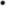 4. TRWAŁOŚĆ.Okres przydatności do spożycia deklarowany przez producenta powinien wynosić nie mniej niż 
9 miesięcy od daty dostawy do magazynu odbiorcy wojskowego5. METODY BADAŃ 5.1 Sprawdzenie znakowania i stanu opakowaniaWykonać metodą wizualną na zgodność z pkt. 6.1 i 6.2.5.2. Oznaczenie cech organoleptycznych, fizykochemicznychWedług norm podanych w Tabeli 1,25.3. Oznaczenie cech mikrobiologicznychWedług norm podanych w Tablicy 36. PAKOWANIE, ZNAKOWANIE, PRZECHOWYWANIE6.1. Pakowanie6.1.1. Opakowanie jednostkowe Opakowania jednostkowe - puszki blaszane lub alumioniowe (160g – 200g) z wieczkiem łatwootwieralnym (materiał opakowaniowy przeznaczony do kontaktu z żywnością).Opakowanie powinno być czyste, bez obcych zapachów, nieuszkodzone mechanicznie, powinno zabezpieczać produkt przed zanieczyszczeniem i zniszczeniem oraz zapewniać właściwą jakość produktu podczas całego okresu przydatności do spożycia.Nie dopuszcza się stosowania opakowań zastępczych oraz umieszczania reklam 
na opakowaniach.6.1.2. Opakowanie transportoweOpakowania transportowe - pudła tekturowe od 1 kg do 5 kg wykonane z materiałów opakowaniowych przeznaczonych do kontaktu z żywnością.Opakowania transportowe powinny zabezpieczać produkt przed uszkodzeniem 
i zanieczyszczeniem, powinny być czyste, bez obcych zapachów, zabrudzeń, pleśni, załamań i innych uszkodzeń mechanicznychNie dopuszcza się stosowania opakowań zastępczych oraz umieszczania reklam 
na opakowaniach.6.2. ZnakowanieZgodnie z aktualnie obowiązującym prawe.6.3 Przechowywanie Przechowywać zgodnie z zaleceniami producenta. Lp.CechyWymaganiaMetody badań według1Wygląd powierzchni blokuKształt bloku konserwy nadany przez zastosowane opakowanie, blok otoczony lub nie galaretą i wytopionym tłuszczem; dopuszczalne komory powietrzne nieprzekraczające ce 1/3 powierzchni blokuPN-A-820562Konsystencja, układ i jakość składnikówKonsystencja — bloku konserwy dość ścisła, - galarety stała, dopuszczalna półpłynna;Na przekroju konserwy widoczne grubo rozdrobnione kawałki mięsa, odcinające się od masy wiążącej, niedopuszczalna obecność odłamków kostnych, komór powietrznych i licznych pęcherzyków powietrza. PN-A-820563Barwapowierzchni blokuna przekrojugalaretytłuszczu- od jasnoróżowej do różowej,- od jasnoróżowej do różowej,- słomkowa do bursztynowej, - biała do kremowej; niedopuszczalna zmiana barwy na przekroju i powierzchni bloku konserwy (np. poszarzenia lub zbrunatnienia), dopuszczalne poszarzenie w miejscu komór powietrznychPN-A-820564Smak i zapachCharakterystyczny dla użytych składników, niedopuszczalny smak i zapach świadczący o nieświeżości lub inny obcyPN-A-82056Lp.CechyWymaganiaMetody badań według1Zawartość galarety i wytopionego tłuszczu, %(m/m), nie więcej niż25,0PN-A-820562Zawartość białka, % (m/m), nie mniej niż14,0PN-A-040183Zawartość tłuszczu, % (m/m), nie więcej niż11,0PN-ISO 14444Zawartość soli, % (m/m), nie więcej niż2,2PN-A-82112 lub PN-lS01841-2Lp.CechyWymaganiaMetody badań według1Szczelność opakowaniaszczelnePN-A-82055-42Próba termostatowaujemna, treść konserwy o niezmienionych cechach organoleptycznychPN-A-82055-53Obecność beztlenowych laseczek przetrwalnikujących oraz beztlenowych laseczek przetrwalnikujących redukujących siarczan (IV) w 1gnieobecnePN-A-82055-12Lp.CechyWymaganiaMetody badań według1Wygląd powierzchni blokuKształt bloku konserwy nadany przez zastosowane opakowanie, blok otoczony lub nie galaretą i wytopionym tłuszczem; dopuszczalne komory powietrzne nieprzekraczające ce 1/3 powierzchni blokuPN-A-820562Konsystencja, układ i jakość składnikówKonsystencja — bloku konserwy dość ścisła, krucha;- galarety stała, dopuszczalna półpłynna;Składniki równomiernie wymieszane;Niedopuszczalna obecność odłamków kostnych, komór powietrznych i licznych pęcherzyków powietrza, składników zbyt rozdrobnionych, pozaklasowych lub z chrząstkami, ścięgnami iłp.PN-A-820563Barwapowierzchni blokuna przekrojugalaretytłuszczu- od jasnoróżowej do różowej,- od jasnoróżowej do różowej,- słomkowa do bursztynowej, - biała do kremowej; niedopuszczalna zmiana barwy na przekroju i powierzchni bloku konserwy (np. poszarzenia lub zbrunatnienia), dopuszczalne poszarzenie w miejscu komór powietrznychPN-A-820564Smak i zapachCharakterystyczny dla użytych składników, niedopuszczalny smak i zapach świadczący o nieświeżości lub inny obcyPN-A-82056Lp.CechyWymaganiaMetody badań według1Zawartość galarety i wytopionego tłuszczu, %(m/m), nie więcej niż10,0PN-A-820562Zawartość białka, % (m/m), nie mniej niż13,0PN-A-040183Zawartość tłuszczu, % (m/m), nie więcej niż16,0PN-ISO 14444Zawartość soli, % (m/m), nie więcej niż2,2PN-A-82112 lub PN-lS01841-2Lp.CechyWymaganiaMetody badań według1Szczelność opakowaniaszczelnePN-A-82055-42Próba termostatowaujemna, treść konserwy o niezmienionych cechach organoleptycznychPN-A-82055-53Obecność beztlenowych laseczek przetrwalnikujących oraz beztlenowych laseczek przetrwalnikujących redukujących siarczany (IV) w 1gnieobecnePN-A-82055-12Lp.CechyWymaganiaMetody badań według1Wygląd powierzchni blokuKształt bloku konserwy nadany przez zastosowane opakowanie, blok otoczony lub nie galaretą i wytopionym tłuszczem; dopuszczalne komory powietrzne nieprzekraczające ce 1/3 powierzchni blokuPN-A-820562Konsystencja, układ i jakość składnikówKonsystencja — bloku konserwy dość ścisła, krucha;- galarety stała, dopuszczalna półpłynna;Składniki równomiernie wymieszane;Niedopuszczalna obecność odłamków kostnych, komór powietrznych i licznych pęcherzyków powietrza. PN-A-820563Barwapowierzchni blokuna przekrojugalaretytłuszczu- od jasnoróżowej do różowej,- od jasnoróżowej do różowej,- słomkowa do bursztynowej, - biała do kremowej; niedopuszczalna zmiana barwy na przekroju i bloku konserwy (np. poszarzenia lub zbrunatnienia), dopuszczalne poszarzenie w miejscu komór powietrznychPN-A-820564Smak i zapachCharakterystyczny dla użytych składników, niedopuszczalny smak i zapach świadczący o nieświeżości lub inny obcyPN-A-82056Lp.CechyWymaganiaMetody badań według1Zawartość galarety i wytopionego tłuszczu, %(m/m), nie więcej niż10,0PN-A-820562Zawartość białka, % (m/m), nie mniej niż14,0PN-A-040183Zawartość tłuszczu, % (m/m), nie więcej niż26,0PN-ISO 14444Zawartość soli, % (m/m), nie więcej niż2,3PN-A-82112 lub PN-lS01841-2Lp.CechyWymaganiaMetody badań według1Szczelność opakowaniaszczelnePN-A-82055-42Próba termostatowaujemna, treść konserwy o niezmienionych cechach organoleptycznychPN-A-82055-53Obecność beztlenowych laseczek przetrwalnikujących oraz beztlenowych laseczek przetrwalnikujących redukujących siarczan (IV) w 1gnieobecnePN-A-82055-12Lp.CechyWymaganiaMetody badań według1Wygląd powierzchni blokuKształt bloku konserwy nadany przez zastosowane opakowanie, blok otoczony lub nie galaretą i wytopionym tłuszczem; PN-A-820562Konsystencja, układ i jakość składnikówKonsystencja — bloku konserwy dość ścisła, krucha;- galarety stała, dopuszczalna półpłynna;Na przekroju konserwy widoczne większe kawałki mięsa odcinające się od masy wiążącej, niedopuszczalna obecność odłamków kostnych.PN-A-820563Barwapowierzchni blokuna przekrojugalaretytłuszczu- od beżowej do ciemnobeżowej z dopuszczalnym odcieniem różowym- od beżowej do ciemnobeżowej z dopuszczalnym odcieniem różowym,- bursztynowa- od białej do kremowej;Niedopuszczalna zmiana barwy na przekroju i powierzchni bloku konserwy PN-A-820564Smak i zapachCharakterystyczny dla użytych składników, niedopuszczalny smak i zapach świadczący o nieświeżości lub inny obcyPN-A-82056Lp.CechyWymaganiaMetody badań według1Zawartość galarety i wytopionego tłuszczu, %(m/m), nie więcej niż35,0PN-A-820562Zawartość białka, % (m/m), nie mniej niż13,0PN-A-040183Zawartość tłuszczu, % (m/m), nie więcej niż46,0PN-ISO 14444Zawartość soli, % (m/m), nie więcej niż2,2PN-A-82112 lub PN-lS01841-2Lp.CechyWymaganiaMetody badań według1Szczelność opakowaniaszczelnePN-A-82055-42Próba termostatowaujemna, treść konserwy o niezmienionych cechach organoleptycznychPN-A-82055-53Obecność beztlenowych laseczek przetrwalnikujących oraz beztlenowych laseczek przetrwalnikujących redukujących siarczan (IV) w 1gnieobecnePN-A-82055-12